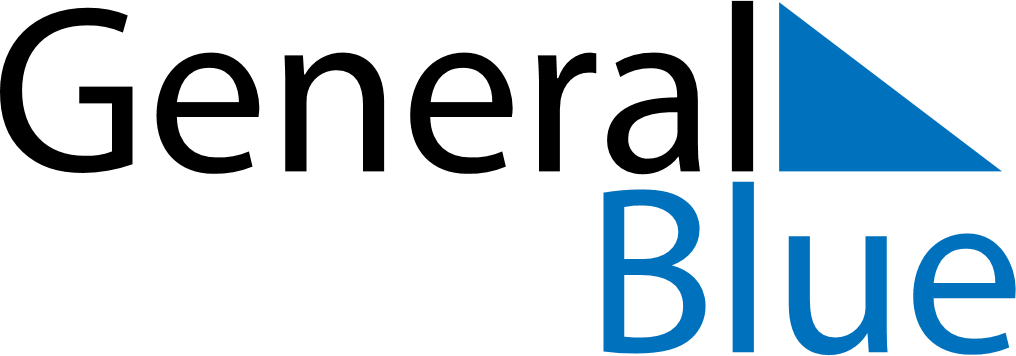 June 2024June 2024June 2024June 2024June 2024June 2024June 2024Osinki, RussiaOsinki, RussiaOsinki, RussiaOsinki, RussiaOsinki, RussiaOsinki, RussiaOsinki, RussiaSundayMondayMondayTuesdayWednesdayThursdayFridaySaturday1Sunrise: 4:23 AMSunset: 8:56 PMDaylight: 16 hours and 33 minutes.23345678Sunrise: 4:22 AMSunset: 8:57 PMDaylight: 16 hours and 35 minutes.Sunrise: 4:21 AMSunset: 8:58 PMDaylight: 16 hours and 37 minutes.Sunrise: 4:21 AMSunset: 8:58 PMDaylight: 16 hours and 37 minutes.Sunrise: 4:20 AMSunset: 8:59 PMDaylight: 16 hours and 38 minutes.Sunrise: 4:20 AMSunset: 9:00 PMDaylight: 16 hours and 40 minutes.Sunrise: 4:19 AMSunset: 9:01 PMDaylight: 16 hours and 42 minutes.Sunrise: 4:18 AMSunset: 9:02 PMDaylight: 16 hours and 43 minutes.Sunrise: 4:18 AMSunset: 9:03 PMDaylight: 16 hours and 45 minutes.910101112131415Sunrise: 4:18 AMSunset: 9:04 PMDaylight: 16 hours and 46 minutes.Sunrise: 4:17 AMSunset: 9:05 PMDaylight: 16 hours and 47 minutes.Sunrise: 4:17 AMSunset: 9:05 PMDaylight: 16 hours and 47 minutes.Sunrise: 4:17 AMSunset: 9:05 PMDaylight: 16 hours and 48 minutes.Sunrise: 4:16 AMSunset: 9:06 PMDaylight: 16 hours and 49 minutes.Sunrise: 4:16 AMSunset: 9:07 PMDaylight: 16 hours and 50 minutes.Sunrise: 4:16 AMSunset: 9:07 PMDaylight: 16 hours and 51 minutes.Sunrise: 4:16 AMSunset: 9:08 PMDaylight: 16 hours and 52 minutes.1617171819202122Sunrise: 4:16 AMSunset: 9:09 PMDaylight: 16 hours and 52 minutes.Sunrise: 4:16 AMSunset: 9:09 PMDaylight: 16 hours and 53 minutes.Sunrise: 4:16 AMSunset: 9:09 PMDaylight: 16 hours and 53 minutes.Sunrise: 4:16 AMSunset: 9:09 PMDaylight: 16 hours and 53 minutes.Sunrise: 4:16 AMSunset: 9:10 PMDaylight: 16 hours and 53 minutes.Sunrise: 4:16 AMSunset: 9:10 PMDaylight: 16 hours and 53 minutes.Sunrise: 4:16 AMSunset: 9:10 PMDaylight: 16 hours and 53 minutes.Sunrise: 4:17 AMSunset: 9:10 PMDaylight: 16 hours and 53 minutes.2324242526272829Sunrise: 4:17 AMSunset: 9:11 PMDaylight: 16 hours and 53 minutes.Sunrise: 4:17 AMSunset: 9:11 PMDaylight: 16 hours and 53 minutes.Sunrise: 4:17 AMSunset: 9:11 PMDaylight: 16 hours and 53 minutes.Sunrise: 4:18 AMSunset: 9:11 PMDaylight: 16 hours and 53 minutes.Sunrise: 4:18 AMSunset: 9:11 PMDaylight: 16 hours and 52 minutes.Sunrise: 4:19 AMSunset: 9:11 PMDaylight: 16 hours and 51 minutes.Sunrise: 4:19 AMSunset: 9:10 PMDaylight: 16 hours and 51 minutes.Sunrise: 4:20 AMSunset: 9:10 PMDaylight: 16 hours and 50 minutes.30Sunrise: 4:20 AMSunset: 9:10 PMDaylight: 16 hours and 49 minutes.